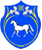   РОССИЙСКАЯ ФЕДЕРАЦИЯ                       РЕСПУБЛИКА ХАКАСИЯШИРИНСКИЙ РАЙОНАДМИНИСТРАЦИЯЦЕЛИННОГО СЕЛЬСОВЕТАПОСТАНОВЛЕНИЕ«05» сентября 2019г.                     с. Целинное                                               № 54О внесении изменений в Постановление № 109от 20.11.2013г. «Об утверждении схемы теплоснабжения Администрации Целинного сельсовета»       В соответствии, Федеральным законом от 27 июля 2010 года №190-ФЗ «О теплоснабжении», руководствуясь Уставом муниципального  образования Целинный сельсовет», Администрация Целинного сельсоветаПОСТАНОВЛЯЕТ:Внести и утвердить изменения схемы теплоснабжения в с. Целинное, Ширинского района Республики Хакасия, утвержденное Постановлением № 109 от 20.11.2013г., согласно Приложения 1.Контроль за исполнением данного постановления возложить на главу администрации Целинного сельсовета.Настоящее постановление подлежит обнародованию (опубликованию).Глава  Целинного сельсовета                                                                        О.М.Чепелин